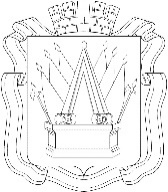 ПРОЕКТАДМИНИСТРАЦИЯ ГОРОДА ТОБОЛЬСКАПОСТАНОВЛЕНИЕ __________ 2020 г.                                                                                         №______О внесении изменений в постановление Администрации города Тобольска от 27.07.2017 № 51Руководствуясь статьями 40, 44 Устава города Тобольска:1. Внести в постановление Администрации города Тобольска от 27.07.2017 № 51 «Об утверждении административного регламента предоставления муниципальной услуги «Выдача градостроительного плана земельного участка» (с изменениями, внесенными постановлением Администрации города Тобольска от 26.10.2017 № 73) следующие изменения:в абзаце первом пункта 2.4, пункте 3.2.11 административного регламента слова и цифры « 17 календарных дней» заменить словами и цифрами «14 рабочих дней»;.приложение № 2 к административному регламенту признать утратившим силу.2. Управлению делами Администрации города Тобольска опубликовать постановление в газете «Тобольская правда», разместить на официальном сайте Администрации города Тобольска (www.admtobolsk.ru) и на официальном сайте муниципального образования город Тобольск на портале органов государственной власти Тюменской области (www.tobolsk. admtyumen.ru).Глава города                                                                                     М.В. АфанасьевЛИСТ СОГЛАСОВАНИЯк проекту постановления Администрации города Тобольска«О внесении изменений в постановление Администрации города Тобольска от 27.07.2017 № 51»Проект вносится Департаментом градостроительства и землепользованияСОГЛАСОВАНОКолесов Алексей Юрьевич24-69-79Пояснительная записка к проекту постановления Администрации города Тобольска «О внесении изменений в постановление Администрации города Тобольска от 27.07.2017 № 51»«___»________2020Проект постановления Администрации города Тобольска «О внесении изменений в постановление Администрации города Тобольска от 27.07.2017 № 51» (далее – Проект постановления) подготовлен в целях приведения постановления Администрации города Тобольска от 27.07.2017 № 51 «Об утверждении административного регламента предоставления муниципальной услуги «Выдача градостроительного плана земельного участка» в соответствии с Градостроительным кодексом РФ (в редакции Федерального закона от 27.12.2019 № 472-ФЗ).Так в настоящее время Административным регламентом предоставления муниципальной услуги «Выдача градостроительного плана земельного участка», утвержденным постановлением Администрации города Тобольска от 27.07.2017 № 51, предусмотрен срок предоставления муниципальной услуги не более 17 календарных дней со дня поступления заявления о выдаче градостроительного плана земельного участка в администрацию или МФЦ. Проектом постановления в соответствии с частью 6 статьи 57.3 Градостроительного кодекса РФ (в редакции Федерального закона от 27.12.2019 № 472-ФЗ) указанный срок предлагается установить в течение 14 рабочих дней со дня поступления заявления о выдаче градостроительного плана земельного участка в администрацию или МФЦ.Коррупциогенные факторы в Проекте постановления отсутствуют.Сферу отношений, затрагиваемую Проектом постановления, регулирует Федеральный закон от 06.10.2003 № 131-ФЗ «Об общих принципах организации местного самоуправления в Российской Федерации», Градостроительный кодекс РФ.И.о. директора Департамента градостроительства и землепользования                                                                                      А.А. ЕрмоленкоЛист рассылки к проекту постановления Администрации города Тобольска«О внесении изменений в постановление Администрации города Тобольска от 27.07.2017 № 51» Администрация города. Правовое управление. Департамент градостроительства и землепользования. И.о. директора Департамента градостроительства и землепользования                                                                                    А.А. ЕрмоленкоНаименование должностиДля замечанийПодпись, датаРасшифровка подписиЗаместитель Главы городаН.В. МудриченкоНачальник Правового управленияМ.В. ТугановаИ.о. директора Департамента градостроительства и землепользованияА.А. Ермоленко